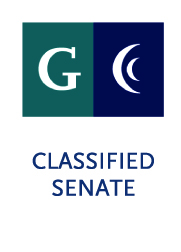 CLASSIFIED SENATE PROPOSED OPERATIONAL BUDGET 2014
2013/2014 OPERATIONAL EXPENDITURES FROM THE CLASSIFIED STAFF APPRECIATION DAY FUND2013/2014 OPERATIONAL EXPENDITURES FROM THE CLASSIFIED TRUST FUND1 Spent $252 on 10/4/13 for Classified Senate Retreat, $75 was budgetedBeginning Balance as of3/3/2014$8,683CSAD Expenses$5,000.00Classified Professional Development$500.00($5,500)Estimated Ending Balance$3,183Beginning Balance as of3/3/2014$2,205Chancellor’s Classified Senate Award$340.00Mother Goose Parade$100.00Site Meet and Greets$150.00Classified Senate Elections$100.00Classified Senate Retreat1 $0.00($690)Estimated Ending Balance$1,515